Indicação nº      /2020.Ementa: Tapa buraco na Avenida dos Estados.Exma. Senhora Presidente.Justificativa:Tendo em vista o buraco encontrado na Avenida dos Estados, o provocando insegurança no tráfego, a Vereadora Mônica Morandi requer nos termos do art. 127 do regimento interno, que seja encaminhada ao Exmo. Prefeito Municipal a seguinte indicação:	Realização da operação tapa buraco na Avenida dos Estados, altura do número 600.  Valinhos, 08 de maio de 2020.____________________Mônica MorandiVereadoraFoto anexa.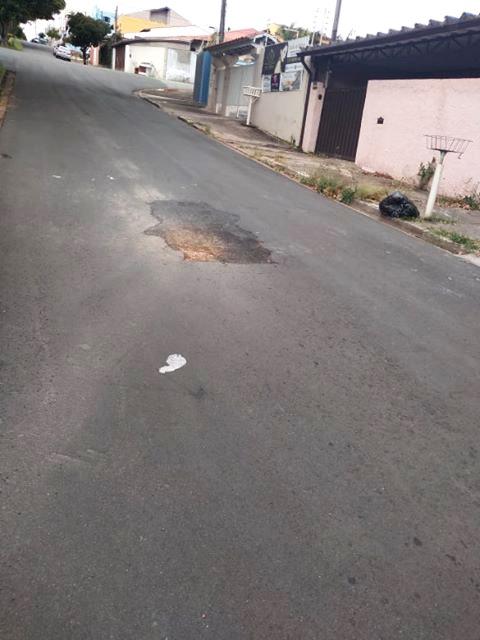 